KontrollarbeitAufgabe 1. Setzen Sie die Verben ein: sich setzen, sich überlegen, sich vorbereiten auf, sich streiten, sich entscheiden, sich wundern über, sich gewöhnen an, sich irren, sich langweilen. 1. Ich _______ ____________darüber, dass niemand zu Hause ist. 2. Wir ___________ ________ oft, sind aber trotzdem gute Freunde. 3. Wir können __________ nicht an das Essen in Japan ___________ . 4. Mein Chef glaubt, er ___________ ____________ nie, er hat immer Recht. 5. Ihr solltet ______ gut auf die Prüfung in Sprachwissenschaft_______! 6. ___________ es _____ noch einmal, es ist deine letzte Chance! 7. Ich kann __________ nicht ___________, wo ich Urlaub machen soll. 8. Wir haben ___________ in der Vorlesung schrecklich ___________ . 9. Er ______ ___________ gleich an den Tisch und begann zu frühstücken.Aufgabe 2. Ergänzen Sie die Sätze. 1. Er ____ gern und fleißig ____. (studieren) Perfekt 2. ____ er mit der Jahresarbeit schon ____? (beginnen) Perfekt 3. Da ____ er links. (abbiegen) Präsens 4. Seine Schwester ____ nach Italien ____. (fliegen) Perfekt 5. Im Labor ____ unsere Gruppe viel ____. (arbeiten) Plusquamperfekt 6. Warum ____ du so lange ____? (schweigen) Perfekt 7. Es _____ ihm nicht, sein Haus zu finden. (gelingen) Präteritum 8. Seine Koffer _____ im Ausland _____. (bleiben) Plusquamperfekt 9. Ausländisches Kapital _____ in den Energiesektor. (fließen) Präteritum 10. Er ____ in sein Heimatland _____. (zurückkehren) Plusquamperfekt 11. Martin ____ uns mit seinem Besuch _____. (überraschen) Perfekt 12. Der Passagier ____ die Zollerklärung ____. (ausfüllen) Perfekt.Aufgabe 3. Vom Präteritum ins Perfekt: Formulieren Sie die Sätze um. 1. Ich wollte gestern gut ausschlafen. 2. Die Studentin konnte sich nicht konzentrieren. 3. Die Eltern sollten an die Zukunft ihrer Kinder denken. 4. Warum konntest du dieses Wort nicht buchstabieren? 5. Wir mussten unbedingt unseren Hausbesitzer besuchen. 6. Mein Bruder durfte sich gestern in der Disco amüsieren. 7. Der Arzt sollte meinem Vater das Rauchen verbieten. 8. Ihr konntet diese Materialien an eine bekannte Zeitung schicken. 9. Sie wollten nicht mitkommen. 10. Wir mussten das noch schnell fertig machen. 11. Aber du solltest doch die Karten kaufen! 12. Sie konnte mir nicht helfen. 13. Er wollte sie nicht beleidigen.Aufgabe 4. Bilden Sie die Sätze. 1. an – Das Gleichgewichtssystem – erst – die – des – sich – horizontale – gewöhnen – Körpers – muss – Position 2. Ein – weist – eine – fehlender – dabei – Schmerz – auf – des – Vorahnung – Verlustes – hin. 3. nur – nicht – von – Frauen – einer – träumen – Schwangerschaft. 4. Alltagssituationen – von – jeder – unter – uns – leidet – auch – wiederkehrenden – in – Schlafattacken – aktiven. 5. Kaschmir – der – als – der – Welt – eine – gilt – feinsten – Naturfasern. 6. Glanz – Merinowolle – in – sorgt – einen – für – Pullovern – leichten. 7. Deutsche – konzentrieren – sich – wegen Covid-19 – Unternehmen – digitale – Transformation – ihre – auf.Aufgabe 5. Ergänzen Sie die Modalverben in der richtigen Form im Präsens (können, müssen, sollen, dürfen, mögen). 1. Ich ____ jeden Tag in die Arbeit gehen. 2. Er ____ sehr gut Deutsch sprechen. 3. Es ist schon sehr spät. Kinder, ihr ____ schlafen gehen. 4. Meine Mutter sagt, ich ____ mit Thomas nicht ins Kino gehen. 20 5. ____ du Bananen? 6. Hier ____ du nicht rauchen. Das ist verboten. 7. Mein Arzt sagt, ich ____ diese Antibiotika zweimal pro Tag einnehmen.Aufgabe 6.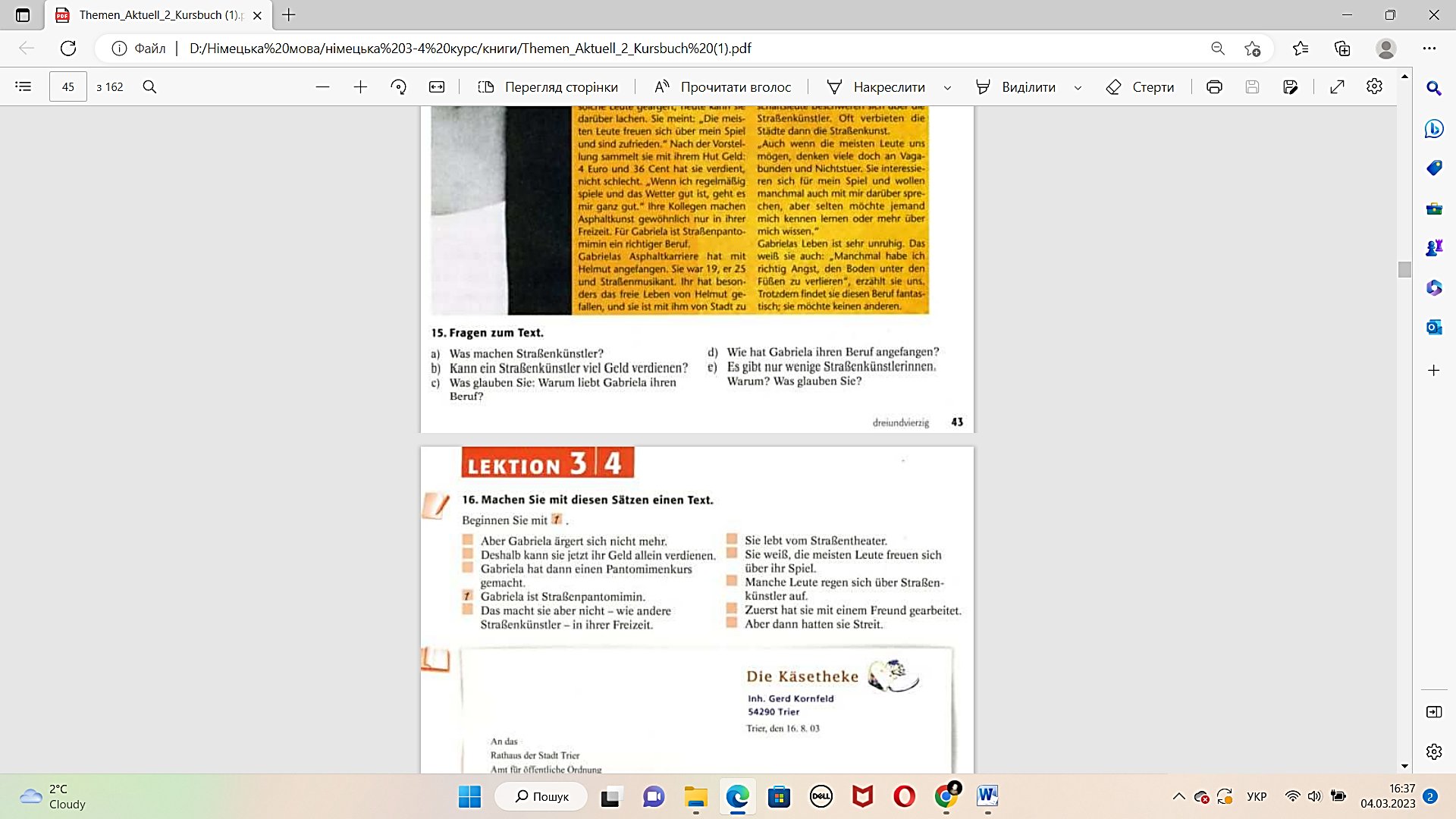 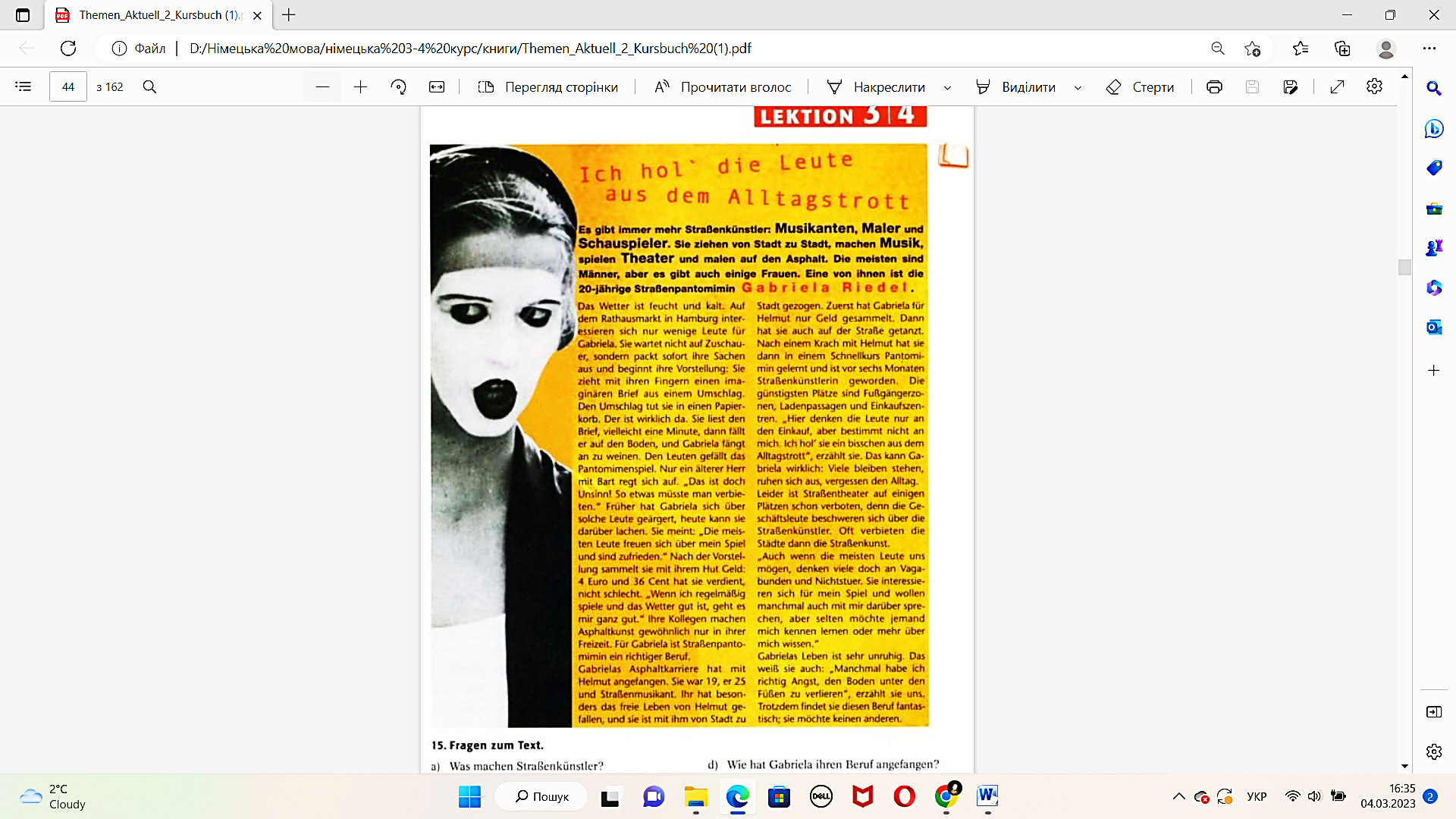 